
Torres Strait Islanders Worksheet – World Book Student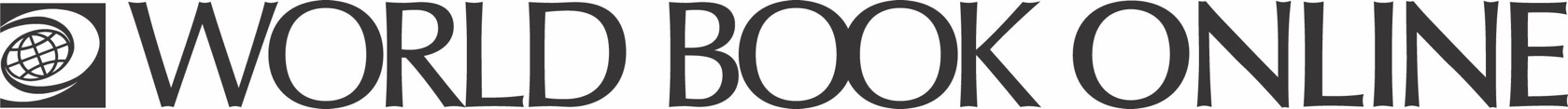 Learn about the people of the Torres Strait Islands and their culture. Use World Book Online to find the answers to the questions below. Find it!Where are the Torres Strait Islands? How many islands are there and how many are inhabited by people?How did the arrival of British settlers affect the culture of Torres Strait Islanders? What are the two main traditional languages spoken by Torres Strait Islanders today?How did Torres Strait Islanders get food? How did the environment of the island affect whether they hunted and gathered or farmed?How were Torres Strait Island societies organised?How did Torres Strait Islanders convey their histories and beliefs?What did traditional religious ceremonies on the islands feature?How did Islanders use their canoes?How did the arrival of the London Missionary Society impact Torres Strait Islander culture? What impact did the Stolen Generations have on Torres Strait Islander culture?Learn more:Learn more about the Torres Strait Islands, here: https://www.worldbookonline.com/student/article?id=ar725241 Learn more about NAIDOC Week, a week that commemorates the history and culture of Australia’s native peoples, here: https://www.worldbookonline.com/student/article?id=ar756629 Learn more about the Stolen Generations and consider the impact government policies have had on Torres Strait Islanders and their culture: https://www.worldbookonline.com/student/article?id=ar750182 